Система упражнений по работе с антонимами.Цели:•Способствовать   развитию   умения   детей   подбирать   к   словам антонимы.•Развивать умение видеть контекстуальные антонимы.Для разнообразной работы с антонимами учитель может использовать «Школьный словарь антонимов русского языка» М.Р.Львова, в котором есть богатый материал для работы: антонимические пары, цитаты из произведений русской художественной литературы, пословицы, поговорки.Упражнения. 1. «Подбери слово».Подберите слово, противоположное по значению.•Веселый человек. -молодой-добрый -остроумный-грустный -смешной•Веселая песня мелодичная-любимая -тоскливая-длинная -громкая•Веселый рассказ. -короткий-с картинками-смешной-детский-грустный2. «Антонимы в сказках».Учитель предлагает название — антоним, а дети должны угадать истинное название Сказки (стихотворения).«Мышь босиком»-... «Рассказ о простой курочке»-... «Знайка в лунной деревне»-... «Бэби- короткий носок»-...«Рассказ о живой крестьянке и одном слабаке»-... «Мужчина с ногу»-... «Ойздоров»-... «Один худой»-... «Федорова радость»-... 3. «Антонимы для загадок».Учитель загадывает детям загадку, в которой все наоборот. Тема: «Животные».«Обитает в воде (значит на суше). Шерсти нет совсем (длинная шерсть). Хвост очень длинный (короткий). Всю зиму ведет активный образ жизни (спит).Очень любит соленое (сладкое). Кто это?»4.«Антонимы в пословицах».Пословицы и поговорки обладают большой выразительной силой. Работа с ними приобретает глубокий характер, если учащиеся рассуждают об использовании в пословицах тех или иных антонимов.Нами созданы сборники пословиц и поговорок, построенных на антонимическом принципе, что не только обогащает и уточняет речь младших школьников, но становится хорошим помощником на уроках литературного чтения на этапе вторичного синтеза, кода дети подбирают слова для характеристики главных героев, подчёркивают при помощи пословиц и поговорок основную мысль произведения.Например, УМ – ГЛУПОСТЬ (Приложение)Сколько голов, столько и умов.С умным разговориться, что мёду напиться.Говорить, не думая – что стрелять не целясь.Ошибся, что ушибся – вперёд наука.Голова без ума, что фонарь без огня.С дураком говорить, что в стену горох лепить.Встречают по одёжке, провожают по уму.На первоначальном этапе работы с пословицами и поговорками можно использовать следующее задание.Вставьте пропущенные слова в пословицы.•Больше думай,.... говори.•Большому уму и в.....голове не тесно. -•Будет день - будет и ....•Будет зима - будет и ....•В мороз заснуть легко, проснуться-....•Век долог, да час....•Говорит ...., делает черно.•Горькая правда лучше .... лжи.•Добро помни, а зло ....•Дождик вымочит, а красное солнышко-...•Новых друзей наживай, а .... не теряй.5. «Подбери антоним».К данным словам подберите сова, противоположные по значению.Утро,  добро,  жар,  день,  неприятель,  добрый,  твердый,  широкий, грустный, здоровый, смеется , открывает, грустит, засыпает.6. «Котенок и лев».Опишите этих животных, используя противоположные по смыслу слова.-Какие они по размеру?-А по возрасту?-Какая у них шерстка?-Сравните их по характеру.Получается:Лев                                            Котенокбольшой                          	  маленькийстарый	                               молодойгладкий	                               пушистыйсердитый	грозный                  ласковыйСравнение двух героев, подбор характерных признаков на первом этапе внешних, на последующих – внутренних (характер, особенности поведения и т.д.) помогают подготовить учащихся к написанию творческих работ.ПРИЛОЖЕНИЕ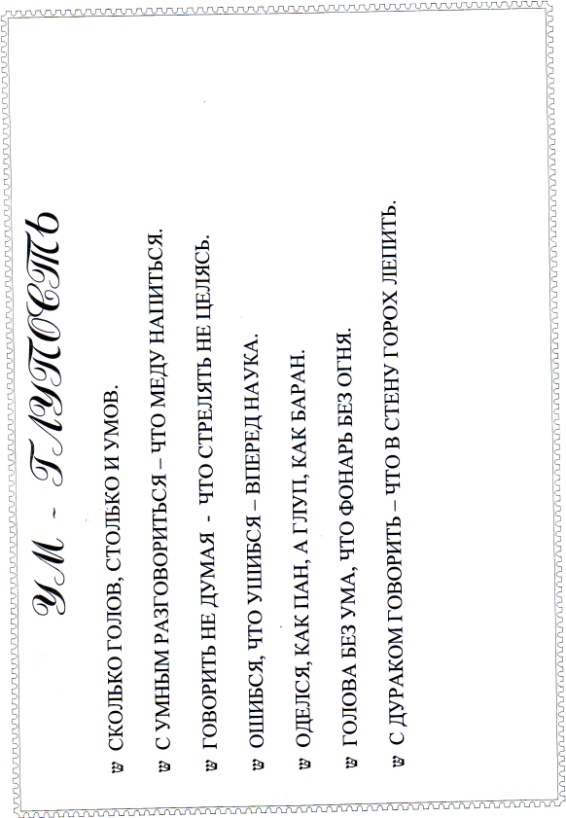 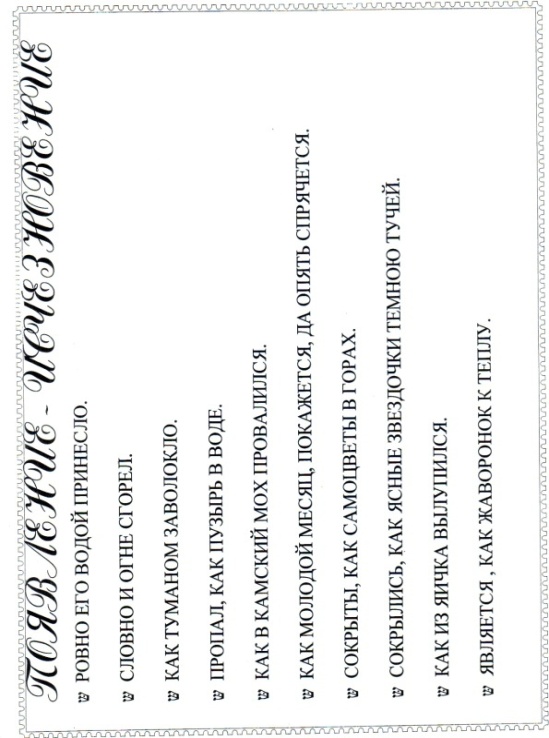 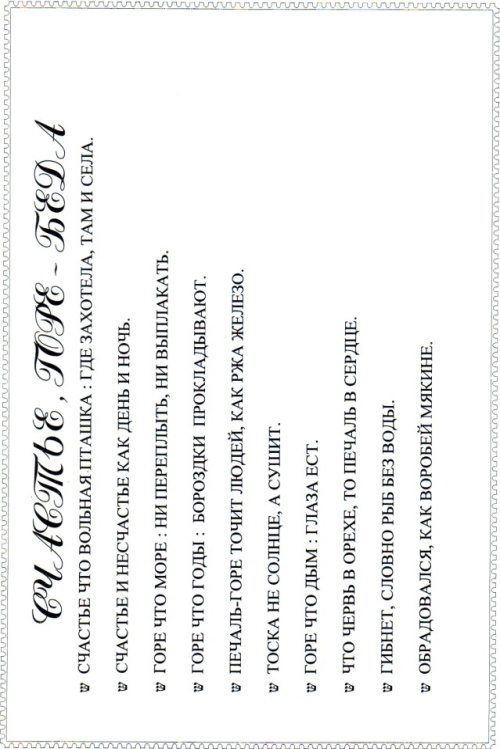 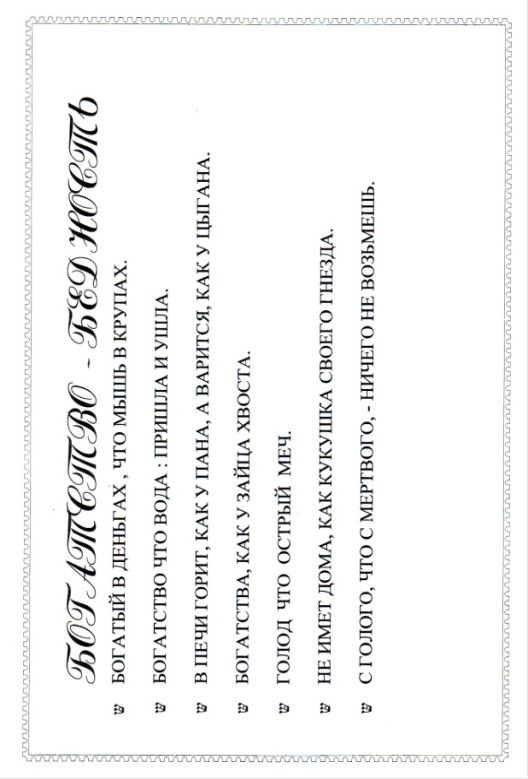 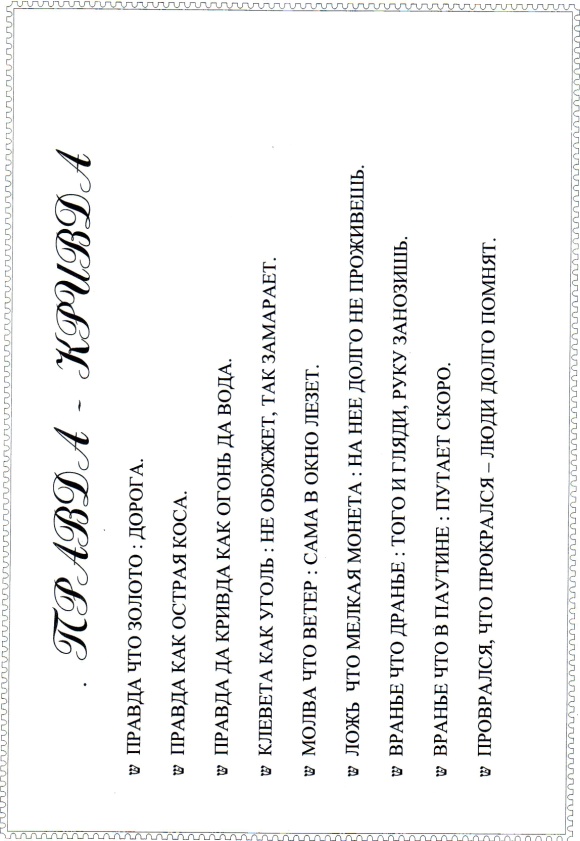 